NOT: Bu form Anabilim Dalı Başkanlığı üst yazı ekinde word formatında enstitüye ulaştırılmalıdır.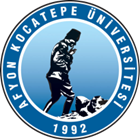 T.C.AFYON KOCATEPE ÜNİVERSİTESİSOSYAL BİLİMLER ENSTİTÜSÜT.C.AFYON KOCATEPE ÜNİVERSİTESİSOSYAL BİLİMLER ENSTİTÜSÜT.C.AFYON KOCATEPE ÜNİVERSİTESİSOSYAL BİLİMLER ENSTİTÜSÜT.C.AFYON KOCATEPE ÜNİVERSİTESİSOSYAL BİLİMLER ENSTİTÜSÜ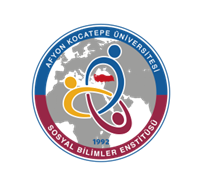 2020-2021 EĞİTİM-ÖGRETİM YILI BAHAR YARIYILI SOSYAL BİLGİLER EĞİTİMİ ANABİLİM DALI HAFTALIK DERS PROGRAMI(YÜKSEK LİSANS)2020-2021 EĞİTİM-ÖGRETİM YILI BAHAR YARIYILI SOSYAL BİLGİLER EĞİTİMİ ANABİLİM DALI HAFTALIK DERS PROGRAMI(YÜKSEK LİSANS)2020-2021 EĞİTİM-ÖGRETİM YILI BAHAR YARIYILI SOSYAL BİLGİLER EĞİTİMİ ANABİLİM DALI HAFTALIK DERS PROGRAMI(YÜKSEK LİSANS)2020-2021 EĞİTİM-ÖGRETİM YILI BAHAR YARIYILI SOSYAL BİLGİLER EĞİTİMİ ANABİLİM DALI HAFTALIK DERS PROGRAMI(YÜKSEK LİSANS)2020-2021 EĞİTİM-ÖGRETİM YILI BAHAR YARIYILI SOSYAL BİLGİLER EĞİTİMİ ANABİLİM DALI HAFTALIK DERS PROGRAMI(YÜKSEK LİSANS)2020-2021 EĞİTİM-ÖGRETİM YILI BAHAR YARIYILI SOSYAL BİLGİLER EĞİTİMİ ANABİLİM DALI HAFTALIK DERS PROGRAMI(YÜKSEK LİSANS)2020-2021 EĞİTİM-ÖGRETİM YILI BAHAR YARIYILI SOSYAL BİLGİLER EĞİTİMİ ANABİLİM DALI HAFTALIK DERS PROGRAMI(YÜKSEK LİSANS)2020-2021 EĞİTİM-ÖGRETİM YILI BAHAR YARIYILI SOSYAL BİLGİLER EĞİTİMİ ANABİLİM DALI HAFTALIK DERS PROGRAMI(YÜKSEK LİSANS)         GÜNLER         GÜNLER         GÜNLER         GÜNLER         GÜNLER         GÜNLER         GÜNLER         GÜNLERSaatPazartesiPazartesiSalıÇarşambaPerşembePerşembeCuma08:30OSMANLIDAN CUMHURİYETE TÜRK ANAYASAL GELİŞMELERPROF. DR. ŞABAN ORTAK(FORUMEĞİTİMDE YENİ YÖNELİMLERDOÇ. DR. TUĞBA SELANİK AY(FORUM) EĞİTİMDE YENİ YÖNELİMLERDOÇ. DR. TUĞBA SELANİK AY(FORUM) 09:30OSMANLIDAN CUMHURİYETE TÜRK ANAYASAL GELİŞMELERPROF. DR. ŞABAN ORTAK(CANLI)EĞİTİMDE YENİ YÖNELİMLERDOÇ. DR. TUĞBA SELANİK AY(FORUM)EĞİTİMDE YENİ YÖNELİMLERDOÇ. DR. TUĞBA SELANİK AY(FORUM)10:30OSMANLIDAN CUMHURİYETE TÜRK ANAYASAL GELİŞMELERPROF. DR. ŞABAN ORTAK(FORUM)EĞİTİMDE YENİ YÖNELİMLERDOÇ. DR. TUĞBA SELANİK AY(CANLI)EĞİTİMDE YENİ YÖNELİMLERDOÇ. DR. TUĞBA SELANİK AY(CANLI)11:30SOSYAL BİLGİLERDE DEĞERLER EĞİTİMİ PROF. DR. HAKKI YAZICI(CANLI)SOSYAL BİLGİLERDE DEĞERLER EĞİTİMİ PROF. DR. HAKKI YAZICI(CANLI)13:00SOSYAL BİLGİLERDE DEĞERLER EĞİTİMİ PROF. DR. HAKKI YAZICI(FORUM)SOSYAL BİLGİLERDE DEĞERLER EĞİTİMİ PROF. DR. HAKKI YAZICI(FORUM)14:00SOSYAL BİLGİLERDE DEĞERLER EĞİTİMİ PROF. DR. HAKKI YAZICI(FORUM)SOSYAL BİLGİLERDE DEĞERLER EĞİTİMİ PROF. DR. HAKKI YAZICI(FORUM)15:0016:0017:00